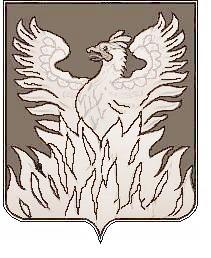 Администрациягородского поселения ВоскресенскВоскресенского муниципального районаМосковской областиП О С Т А Н О В Л Е Н И Еот_20.08.2019 №134О внесении изменений  в постановление администрациигородского поселения Воскресенск от 17.07.2019 г. № 122 «О введении временного прекращения движениятранспортных средств на отдельных участкахавтомобильных дорог на территории городскогопоселения Воскресенск».  В связи с изменением даты проведения молодежного фестиваля «Краски лета», ПОСТАНОВЛЯЮ:1. Внести изменения в постановление администрации городского поселения Воскресенск от 17.07.2019 г. № 122 «О введении временного прекращения движения транспортных средств на отдельных участках автомобильных дорог на территории городского поселения Воскресенск» следующего содержания:1.1. Пункт 1. изложить в следующей редакции: «22.08.2019 года с 17-00 до 21-00 прекратить движение транспортных средств на автомобильной дороге городского поселения Воскресенск по улице Киселева (от улицы Дзержинского до МУ «Центр культуры и досуга «Москворецкий»).»;            1.2. Пункт 3. изложить в следующей редакции: «И.о. директора муниципального казенного учреждения «Благоустройство и озеленение» Рунжиной В.В. организовать установку дорожной и коммунальной техники (большегрузных транспортных средств) для блокирования прямых подъездных путей, 22.08.2019 год с 17 часов 00 минут до 21 часа 00 минут на пересечении улицы Дзержинского и улицы Киселева –1 единица, на улице Киселева напротив МУ «Центр культуры и досуга «Москворецкий» - 1 единица.».            2. Заместителю начальника управления по социальной политике – начальнику организационного отдела администрации городского поселения Воскресенск Москалевой Е.Е. опубликовать настоящее постановление в Воскресенской районной газете «Наше слово» и на официальном сайте городского поселения Воскресенск (www.vosgoradmin.ru).           3.  Постановление вступает в силу с момента его официального опубликования в Воскресенской районной газете «Наше слово».           4. Контроль за исполнением настоящего постановления оставляю за собой.И.о. руководителя администрации городского поселения Воскресенск                                                                Р.Г. Дрозденко